The Family Court of the State of Delaware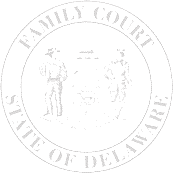 In and For  New Castle County   Kent County   Sussex CountyCUSTODY, VISITATION, AND GUARDIANSHIP DISCLOSURE REPORTThere is a duty to supplement and/or update this report. As such, parties are free to amend without leave of the Court.Affidavit of ExchangeThis Disclosure Report must be exchanged with the other party. Please check one of the following boxes indicating how this exchange occurred.Name:File Number:Relationship to the child(ren):Relationship to the child(ren):Petition Number:Date of Birth:Home Phone Number:Address:Work Phone Number:Cell Phone Number:Names and dates of birth of any child(ren) involved in this proceeding:Names and dates of birth of any child(ren) involved in this proceeding:Names and dates of birth of any child(ren) involved in this proceeding:Names and dates of birth of any child(ren) involved in this proceeding:Names and dates of birth of any child(ren) involved in this proceeding:Names and dates of birth of any child(ren) involved in this proceeding:Names and dates of birth of any child(ren) involved in this proceeding:Names and dates of birth of any child(ren) involved in this proceeding:Names and dates of birth of any child(ren) involved in this proceeding:Names and dates of birth of any child(ren) involved in this proceeding:Names and dates of birth of any child(ren) involved in this proceeding:Names and dates of birth of any child(ren) involved in this proceeding:Names and dates of birth of any child(ren) involved in this proceeding:Names and dates of birth of any child(ren) involved in this proceeding:Names and dates of birth of any child(ren) involved in this proceeding:Names and dates of birth of any child(ren) involved in this proceeding:Names and dates of birth of any child(ren) involved in this proceeding:1.1.DOB:4.DOB:2.2.DOB:5.DOB:3.3.DOB:6.DOB:Names and dates of birth of all persons living in your household, and relationship to the child (ren):Names and dates of birth of all persons living in your household, and relationship to the child (ren):Names and dates of birth of all persons living in your household, and relationship to the child (ren):Names and dates of birth of all persons living in your household, and relationship to the child (ren):Names and dates of birth of all persons living in your household, and relationship to the child (ren):Names and dates of birth of all persons living in your household, and relationship to the child (ren):Names and dates of birth of all persons living in your household, and relationship to the child (ren):Names and dates of birth of all persons living in your household, and relationship to the child (ren):Names and dates of birth of all persons living in your household, and relationship to the child (ren):Names and dates of birth of all persons living in your household, and relationship to the child (ren):Names and dates of birth of all persons living in your household, and relationship to the child (ren):Names and dates of birth of all persons living in your household, and relationship to the child (ren):Names and dates of birth of all persons living in your household, and relationship to the child (ren):Names and dates of birth of all persons living in your household, and relationship to the child (ren):Names and dates of birth of all persons living in your household, and relationship to the child (ren):Names and dates of birth of all persons living in your household, and relationship to the child (ren):Names and dates of birth of all persons living in your household, and relationship to the child (ren):1.1.DOB:Relationship to Child(ren):Relationship to Child(ren):2.2.DOB:Relationship to Child ren):Relationship to Child ren):3.3.DOB:Relationship to Child(ren):Relationship to Child(ren):4.4.DOB:Relationship to Child(ren):Relationship to Child(ren):5.5.DOB:Relationship to Child(ren):Relationship to Child(ren):6.6.DOB:Relationship to Child(ren):Relationship to Child(ren):1. What contact schedule do you have now with the child(ren) noting how often the child(ren) live(s) with you or visit(s)1. What contact schedule do you have now with the child(ren) noting how often the child(ren) live(s) with you or visit(s)1. What contact schedule do you have now with the child(ren) noting how often the child(ren) live(s) with you or visit(s)1. What contact schedule do you have now with the child(ren) noting how often the child(ren) live(s) with you or visit(s)1. What contact schedule do you have now with the child(ren) noting how often the child(ren) live(s) with you or visit(s)1. What contact schedule do you have now with the child(ren) noting how often the child(ren) live(s) with you or visit(s)1. What contact schedule do you have now with the child(ren) noting how often the child(ren) live(s) with you or visit(s)1. What contact schedule do you have now with the child(ren) noting how often the child(ren) live(s) with you or visit(s)1. What contact schedule do you have now with the child(ren) noting how often the child(ren) live(s) with you or visit(s)1. What contact schedule do you have now with the child(ren) noting how often the child(ren) live(s) with you or visit(s)1. What contact schedule do you have now with the child(ren) noting how often the child(ren) live(s) with you or visit(s)1. What contact schedule do you have now with the child(ren) noting how often the child(ren) live(s) with you or visit(s)1. What contact schedule do you have now with the child(ren) noting how often the child(ren) live(s) with you or visit(s)1. What contact schedule do you have now with the child(ren) noting how often the child(ren) live(s) with you or visit(s)1. What contact schedule do you have now with the child(ren) noting how often the child(ren) live(s) with you or visit(s)1. What contact schedule do you have now with the child(ren) noting how often the child(ren) live(s) with you or visit(s)1. What contact schedule do you have now with the child(ren) noting how often the child(ren) live(s) with you or visit(s)with you?with you?with you?with you?2. This schedule is by: 2. This schedule is by: 2. This schedule is by: 2. This schedule is by: 2. This schedule is by: court order orcourt order orcourt order orby agreementby agreementby agreementby agreementby agreementby agreementby agreement3. What contact schedule are you requesting for yourself with the child(ren)?3. What contact schedule are you requesting for yourself with the child(ren)?3. What contact schedule are you requesting for yourself with the child(ren)?3. What contact schedule are you requesting for yourself with the child(ren)?3. What contact schedule are you requesting for yourself with the child(ren)?3. What contact schedule are you requesting for yourself with the child(ren)?3. What contact schedule are you requesting for yourself with the child(ren)?3. What contact schedule are you requesting for yourself with the child(ren)?3. What contact schedule are you requesting for yourself with the child(ren)?3. What contact schedule are you requesting for yourself with the child(ren)?3. What contact schedule are you requesting for yourself with the child(ren)?3. What contact schedule are you requesting for yourself with the child(ren)?3. What contact schedule are you requesting for yourself with the child(ren)?3. What contact schedule are you requesting for yourself with the child(ren)?3. What contact schedule are you requesting for yourself with the child(ren)?3. What contact schedule are you requesting for yourself with the child(ren)?3. What contact schedule are you requesting for yourself with the child(ren)?Primary residency, with visitation with the other party ORPrimary residency, with visitation with the other party ORPrimary residency, with visitation with the other party ORPrimary residency, with visitation with the other party ORPrimary residency, with visitation with the other party ORPrimary residency, with visitation with the other party ORPrimary residency, with visitation with the other party ORPrimary residency, with visitation with the other party ORPrimary residency, with visitation with the other party ORPrimary residency, with visitation with the other party ORPrimary residency, with visitation with the other party ORPrimary residency, with visitation with the other party ORPrimary residency, with visitation with the other party ORPrimary residency, with visitation with the other party ORShared PlacementShared PlacementShared PlacementShared PlacementShared PlacementShared PlacementShared PlacementShared PlacementShared PlacementShared PlacementShared PlacementShared PlacementShared PlacementShared PlacementVisitation, with primary residency with the other partyVisitation, with primary residency with the other partyVisitation, with primary residency with the other partyVisitation, with primary residency with the other partyVisitation, with primary residency with the other partyVisitation, with primary residency with the other partyVisitation, with primary residency with the other partyVisitation, with primary residency with the other partyVisitation, with primary residency with the other partyVisitation, with primary residency with the other partyVisitation, with primary residency with the other partyVisitation, with primary residency with the other partyVisitation, with primary residency with the other partyVisitation, with primary residency with the other partyIf you want primary residency, what visitation schedule do you want the visiting party to have with the child(ren)?If you want primary residency, what visitation schedule do you want the visiting party to have with the child(ren)?If you want primary residency, what visitation schedule do you want the visiting party to have with the child(ren)?If you want primary residency, what visitation schedule do you want the visiting party to have with the child(ren)?If you want primary residency, what visitation schedule do you want the visiting party to have with the child(ren)?If you want primary residency, what visitation schedule do you want the visiting party to have with the child(ren)?If you want primary residency, what visitation schedule do you want the visiting party to have with the child(ren)?If you want primary residency, what visitation schedule do you want the visiting party to have with the child(ren)?If you want primary residency, what visitation schedule do you want the visiting party to have with the child(ren)?If you want primary residency, what visitation schedule do you want the visiting party to have with the child(ren)?If you want primary residency, what visitation schedule do you want the visiting party to have with the child(ren)?If you want primary residency, what visitation schedule do you want the visiting party to have with the child(ren)?If you want primary residency, what visitation schedule do you want the visiting party to have with the child(ren)?If you want primary residency, what visitation schedule do you want the visiting party to have with the child(ren)?If you want primary residency, what visitation schedule do you want the visiting party to have with the child(ren)?If you want primary residency, what visitation schedule do you want the visiting party to have with the child(ren)?If you want shared residency, how would you like to share the time with the other party?If you want shared residency, how would you like to share the time with the other party?If you want shared residency, how would you like to share the time with the other party?If you want shared residency, how would you like to share the time with the other party?If you want shared residency, how would you like to share the time with the other party?If you want shared residency, how would you like to share the time with the other party?If you want shared residency, how would you like to share the time with the other party?If you want shared residency, how would you like to share the time with the other party?If you want shared residency, how would you like to share the time with the other party?If you want shared residency, how would you like to share the time with the other party?If you want shared residency, how would you like to share the time with the other party?If you want shared residency, how would you like to share the time with the other party?If you want shared residency, how would you like to share the time with the other party?If you want shared residency, how would you like to share the time with the other party?If you want shared residency, how would you like to share the time with the other party?If you want shared residency, how would you like to share the time with the other party?If you are seeking visitation or a change in visitation, what visitation schedule are your requesting?If you are seeking visitation or a change in visitation, what visitation schedule are your requesting?If you are seeking visitation or a change in visitation, what visitation schedule are your requesting?If you are seeking visitation or a change in visitation, what visitation schedule are your requesting?If you are seeking visitation or a change in visitation, what visitation schedule are your requesting?If you are seeking visitation or a change in visitation, what visitation schedule are your requesting?If you are seeking visitation or a change in visitation, what visitation schedule are your requesting?If you are seeking visitation or a change in visitation, what visitation schedule are your requesting?If you are seeking visitation or a change in visitation, what visitation schedule are your requesting?If you are seeking visitation or a change in visitation, what visitation schedule are your requesting?If you are seeking visitation or a change in visitation, what visitation schedule are your requesting?If you are seeking visitation or a change in visitation, what visitation schedule are your requesting?If you are seeking visitation or a change in visitation, what visitation schedule are your requesting?If you are seeking visitation or a change in visitation, what visitation schedule are your requesting?If you are seeking visitation or a change in visitation, what visitation schedule are your requesting?If you are seeking visitation or a change in visitation, what visitation schedule are your requesting?4.  Legal custody refers to a parent’s right to make decisions regarding the child, not where the child primarily lives.4.  Legal custody refers to a parent’s right to make decisions regarding the child, not where the child primarily lives.4.  Legal custody refers to a parent’s right to make decisions regarding the child, not where the child primarily lives.4.  Legal custody refers to a parent’s right to make decisions regarding the child, not where the child primarily lives.4.  Legal custody refers to a parent’s right to make decisions regarding the child, not where the child primarily lives.4.  Legal custody refers to a parent’s right to make decisions regarding the child, not where the child primarily lives.4.  Legal custody refers to a parent’s right to make decisions regarding the child, not where the child primarily lives.4.  Legal custody refers to a parent’s right to make decisions regarding the child, not where the child primarily lives.4.  Legal custody refers to a parent’s right to make decisions regarding the child, not where the child primarily lives.4.  Legal custody refers to a parent’s right to make decisions regarding the child, not where the child primarily lives.4.  Legal custody refers to a parent’s right to make decisions regarding the child, not where the child primarily lives.4.  Legal custody refers to a parent’s right to make decisions regarding the child, not where the child primarily lives.4.  Legal custody refers to a parent’s right to make decisions regarding the child, not where the child primarily lives.4.  Legal custody refers to a parent’s right to make decisions regarding the child, not where the child primarily lives.4.  Legal custody refers to a parent’s right to make decisions regarding the child, not where the child primarily lives.4.  Legal custody refers to a parent’s right to make decisions regarding the child, not where the child primarily lives.4.  Legal custody refers to a parent’s right to make decisions regarding the child, not where the child primarily lives.4.  Legal custody refers to a parent’s right to make decisions regarding the child, not where the child primarily lives.4.  Legal custody refers to a parent’s right to make decisions regarding the child, not where the child primarily lives.4.  Legal custody refers to a parent’s right to make decisions regarding the child, not where the child primarily lives.4.  Legal custody refers to a parent’s right to make decisions regarding the child, not where the child primarily lives.4.  Legal custody refers to a parent’s right to make decisions regarding the child, not where the child primarily lives.4.  Legal custody refers to a parent’s right to make decisions regarding the child, not where the child primarily lives.Joint legal custody means that the parents share the duties and responsibilities of raising the child and areJoint legal custody means that the parents share the duties and responsibilities of raising the child and areJoint legal custody means that the parents share the duties and responsibilities of raising the child and areJoint legal custody means that the parents share the duties and responsibilities of raising the child and areJoint legal custody means that the parents share the duties and responsibilities of raising the child and areJoint legal custody means that the parents share the duties and responsibilities of raising the child and areJoint legal custody means that the parents share the duties and responsibilities of raising the child and areJoint legal custody means that the parents share the duties and responsibilities of raising the child and areJoint legal custody means that the parents share the duties and responsibilities of raising the child and areJoint legal custody means that the parents share the duties and responsibilities of raising the child and areJoint legal custody means that the parents share the duties and responsibilities of raising the child and areJoint legal custody means that the parents share the duties and responsibilities of raising the child and areJoint legal custody means that the parents share the duties and responsibilities of raising the child and areJoint legal custody means that the parents share the duties and responsibilities of raising the child and areJoint legal custody means that the parents share the duties and responsibilities of raising the child and areJoint legal custody means that the parents share the duties and responsibilities of raising the child and areJoint legal custody means that the parents share the duties and responsibilities of raising the child and areJoint legal custody means that the parents share the duties and responsibilities of raising the child and areJoint legal custody means that the parents share the duties and responsibilities of raising the child and areJoint legal custody means that the parents share the duties and responsibilities of raising the child and areJoint legal custody means that the parents share the duties and responsibilities of raising the child and areJoint legal custody means that the parents share the duties and responsibilities of raising the child and areexpected to share information and decide major issues about the child together.  Sole legal custody means thatexpected to share information and decide major issues about the child together.  Sole legal custody means thatexpected to share information and decide major issues about the child together.  Sole legal custody means thatexpected to share information and decide major issues about the child together.  Sole legal custody means thatexpected to share information and decide major issues about the child together.  Sole legal custody means thatexpected to share information and decide major issues about the child together.  Sole legal custody means thatexpected to share information and decide major issues about the child together.  Sole legal custody means thatexpected to share information and decide major issues about the child together.  Sole legal custody means thatexpected to share information and decide major issues about the child together.  Sole legal custody means thatexpected to share information and decide major issues about the child together.  Sole legal custody means thatexpected to share information and decide major issues about the child together.  Sole legal custody means thatexpected to share information and decide major issues about the child together.  Sole legal custody means thatexpected to share information and decide major issues about the child together.  Sole legal custody means thatexpected to share information and decide major issues about the child together.  Sole legal custody means thatexpected to share information and decide major issues about the child together.  Sole legal custody means thatexpected to share information and decide major issues about the child together.  Sole legal custody means thatexpected to share information and decide major issues about the child together.  Sole legal custody means thatexpected to share information and decide major issues about the child together.  Sole legal custody means thatexpected to share information and decide major issues about the child together.  Sole legal custody means thatexpected to share information and decide major issues about the child together.  Sole legal custody means thatexpected to share information and decide major issues about the child together.  Sole legal custody means thatexpected to share information and decide major issues about the child together.  Sole legal custody means thatone parent has decision-making authority although both parents have access to the child and the right to requestone parent has decision-making authority although both parents have access to the child and the right to requestone parent has decision-making authority although both parents have access to the child and the right to requestone parent has decision-making authority although both parents have access to the child and the right to requestone parent has decision-making authority although both parents have access to the child and the right to requestone parent has decision-making authority although both parents have access to the child and the right to requestone parent has decision-making authority although both parents have access to the child and the right to requestone parent has decision-making authority although both parents have access to the child and the right to requestone parent has decision-making authority although both parents have access to the child and the right to requestone parent has decision-making authority although both parents have access to the child and the right to requestone parent has decision-making authority although both parents have access to the child and the right to requestone parent has decision-making authority although both parents have access to the child and the right to requestone parent has decision-making authority although both parents have access to the child and the right to requestone parent has decision-making authority although both parents have access to the child and the right to requestone parent has decision-making authority although both parents have access to the child and the right to requestone parent has decision-making authority although both parents have access to the child and the right to requestone parent has decision-making authority although both parents have access to the child and the right to requestone parent has decision-making authority although both parents have access to the child and the right to requestone parent has decision-making authority although both parents have access to the child and the right to requestone parent has decision-making authority although both parents have access to the child and the right to requestone parent has decision-making authority although both parents have access to the child and the right to requestone parent has decision-making authority although both parents have access to the child and the right to requestinformation about the child.information about the child.information about the child.information about the child.information about the child.information about the child.information about the child.information about the child.information about the child.information about the child.information about the child.information about the child.information about the child.information about the child.information about the child.information about the child.information about the child.information about the child.information about the child.information about the child.information about the child.information about the child.Requesting Joint Legal CustodyRequesting Joint Legal CustodyRequesting Joint Legal CustodyRequesting Joint Legal CustodyRequesting Joint Legal CustodyRequesting Joint Legal CustodyRequesting Joint Legal CustodyRequesting Joint Legal CustodyRequesting Joint Legal CustodyRequesting Joint Legal CustodyRequesting Joint Legal CustodyRequesting Joint Legal CustodyRequesting Joint Legal CustodyRequesting Joint Legal CustodyRequesting Joint Legal CustodyRequesting Joint Legal CustodyRequesting Joint Legal CustodyRequesting Joint Legal CustodyRequesting Sole Legal CustodyRequesting Sole Legal CustodyRequesting Sole Legal CustodyRequesting Sole Legal CustodyRequesting Sole Legal CustodyRequesting Sole Legal CustodyRequesting Sole Legal CustodyRequesting Sole Legal CustodyRequesting Sole Legal CustodyRequesting Sole Legal CustodyRequesting Sole Legal CustodyRequesting Sole Legal CustodyRequesting Sole Legal CustodyRequesting Sole Legal CustodyRequesting Sole Legal CustodyRequesting Sole Legal CustodyRequesting Sole Legal CustodyRequesting Sole Legal CustodyIf you are requesting sole legal custody, explain why.If you are requesting sole legal custody, explain why.If you are requesting sole legal custody, explain why.If you are requesting sole legal custody, explain why.If you are requesting sole legal custody, explain why.If you are requesting sole legal custody, explain why.If you are requesting sole legal custody, explain why.If you are requesting sole legal custody, explain why.If you are requesting sole legal custody, explain why.If you are requesting sole legal custody, explain why.If you are requesting sole legal custody, explain why.If you are requesting sole legal custody, explain why.If you are requesting sole legal custody, explain why.If you are requesting sole legal custody, explain why.If you are requesting sole legal custody, explain why.If you are requesting sole legal custody, explain why.If you are requesting sole legal custody, explain why.If you are requesting sole legal custody, explain why.If you are requesting sole legal custody, explain why.If you are requesting sole legal custody, explain why.If you are requesting sole legal custody, explain why.5. Where do you work and what is your work schedule?5. Where do you work and what is your work schedule?5. Where do you work and what is your work schedule?5. Where do you work and what is your work schedule?5. Where do you work and what is your work schedule?5. Where do you work and what is your work schedule?5. Where do you work and what is your work schedule?5. Where do you work and what is your work schedule?5. Where do you work and what is your work schedule?5. Where do you work and what is your work schedule?5. Where do you work and what is your work schedule?5. Where do you work and what is your work schedule?5. Where do you work and what is your work schedule?5. Where do you work and what is your work schedule?5. Where do you work and what is your work schedule?6. How many miles do you live from the other party?6. How many miles do you live from the other party?6. How many miles do you live from the other party?6. How many miles do you live from the other party?6. How many miles do you live from the other party?6. How many miles do you live from the other party?6. How many miles do you live from the other party?6. How many miles do you live from the other party?6. How many miles do you live from the other party?6. How many miles do you live from the other party?6. How many miles do you live from the other party?6. How many miles do you live from the other party?6. How many miles do you live from the other party?6. How many miles do you live from the other party?6. How many miles do you live from the other party?7. How many miles do you live from the child(ren)’s school?7. How many miles do you live from the child(ren)’s school?7. How many miles do you live from the child(ren)’s school?7. How many miles do you live from the child(ren)’s school?7. How many miles do you live from the child(ren)’s school?7. How many miles do you live from the child(ren)’s school?7. How many miles do you live from the child(ren)’s school?7. How many miles do you live from the child(ren)’s school?7. How many miles do you live from the child(ren)’s school?7. How many miles do you live from the child(ren)’s school?7. How many miles do you live from the child(ren)’s school?7. How many miles do you live from the child(ren)’s school?7. How many miles do you live from the child(ren)’s school?7. How many miles do you live from the child(ren)’s school?7. How many miles do you live from the child(ren)’s school?7. How many miles do you live from the child(ren)’s school?8. In which school district do you live?8. In which school district do you live?8. In which school district do you live?8. In which school district do you live?8. In which school district do you live?8. In which school district do you live?8. In which school district do you live?8. In which school district do you live?8. In which school district do you live?8. In which school district do you live?8. In which school district do you live?8. In which school district do you live?8. In which school district do you live?9. How many miles does the other party live from the child(ren)’s school?9. How many miles does the other party live from the child(ren)’s school?9. How many miles does the other party live from the child(ren)’s school?9. How many miles does the other party live from the child(ren)’s school?9. How many miles does the other party live from the child(ren)’s school?9. How many miles does the other party live from the child(ren)’s school?9. How many miles does the other party live from the child(ren)’s school?9. How many miles does the other party live from the child(ren)’s school?9. How many miles does the other party live from the child(ren)’s school?9. How many miles does the other party live from the child(ren)’s school?9. How many miles does the other party live from the child(ren)’s school?9. How many miles does the other party live from the child(ren)’s school?9. How many miles does the other party live from the child(ren)’s school?9. How many miles does the other party live from the child(ren)’s school?9. How many miles does the other party live from the child(ren)’s school?9. How many miles does the other party live from the child(ren)’s school?9. How many miles does the other party live from the child(ren)’s school?9. How many miles does the other party live from the child(ren)’s school?9. How many miles does the other party live from the child(ren)’s school?9. How many miles does the other party live from the child(ren)’s school?10. In what school district does the other party live?10. In what school district does the other party live?10. In what school district does the other party live?10. In what school district does the other party live?10. In what school district does the other party live?10. In what school district does the other party live?10. In what school district does the other party live?10. In what school district does the other party live?10. In what school district does the other party live?10. In what school district does the other party live?10. In what school district does the other party live?10. In what school district does the other party live?10. In what school district does the other party live?10. In what school district does the other party live?11. Do you have any history of drug or alcohol abuse?     Yes   No11. Do you have any history of drug or alcohol abuse?     Yes   No11. Do you have any history of drug or alcohol abuse?     Yes   No11. Do you have any history of drug or alcohol abuse?     Yes   No11. Do you have any history of drug or alcohol abuse?     Yes   No11. Do you have any history of drug or alcohol abuse?     Yes   No11. Do you have any history of drug or alcohol abuse?     Yes   No11. Do you have any history of drug or alcohol abuse?     Yes   No11. Do you have any history of drug or alcohol abuse?     Yes   No11. Do you have any history of drug or alcohol abuse?     Yes   No11. Do you have any history of drug or alcohol abuse?     Yes   No11. Do you have any history of drug or alcohol abuse?     Yes   No11. Do you have any history of drug or alcohol abuse?     Yes   No11. Do you have any history of drug or alcohol abuse?     Yes   No11. Do you have any history of drug or alcohol abuse?     Yes   No11. Do you have any history of drug or alcohol abuse?     Yes   No11. Do you have any history of drug or alcohol abuse?     Yes   No11. Do you have any history of drug or alcohol abuse?     Yes   No11. Do you have any history of drug or alcohol abuse?     Yes   No11. Do you have any history of drug or alcohol abuse?     Yes   No11. Do you have any history of drug or alcohol abuse?     Yes   No11. Do you have any history of drug or alcohol abuse?     Yes   No11. Do you have any history of drug or alcohol abuse?     Yes   NoIf yes, describe:If yes, describe:If yes, describe:12. Does the other party have any history of drug or alcohol abuse?12. Does the other party have any history of drug or alcohol abuse?12. Does the other party have any history of drug or alcohol abuse?12. Does the other party have any history of drug or alcohol abuse?12. Does the other party have any history of drug or alcohol abuse?12. Does the other party have any history of drug or alcohol abuse?12. Does the other party have any history of drug or alcohol abuse?12. Does the other party have any history of drug or alcohol abuse?12. Does the other party have any history of drug or alcohol abuse?12. Does the other party have any history of drug or alcohol abuse?12. Does the other party have any history of drug or alcohol abuse?12. Does the other party have any history of drug or alcohol abuse?12. Does the other party have any history of drug or alcohol abuse?12. Does the other party have any history of drug or alcohol abuse?12. Does the other party have any history of drug or alcohol abuse?12. Does the other party have any history of drug or alcohol abuse?12. Does the other party have any history of drug or alcohol abuse?12. Does the other party have any history of drug or alcohol abuse? Yes   No Yes   No Yes   No Yes   No Yes   NoIf yes, describe:If yes, describe:If yes, describe:13. Do you have any concerns about your physical or mental health?    Yes   No13. Do you have any concerns about your physical or mental health?    Yes   No13. Do you have any concerns about your physical or mental health?    Yes   No13. Do you have any concerns about your physical or mental health?    Yes   No13. Do you have any concerns about your physical or mental health?    Yes   No13. Do you have any concerns about your physical or mental health?    Yes   No13. Do you have any concerns about your physical or mental health?    Yes   No13. Do you have any concerns about your physical or mental health?    Yes   No13. Do you have any concerns about your physical or mental health?    Yes   No13. Do you have any concerns about your physical or mental health?    Yes   No13. Do you have any concerns about your physical or mental health?    Yes   No13. Do you have any concerns about your physical or mental health?    Yes   No13. Do you have any concerns about your physical or mental health?    Yes   No13. Do you have any concerns about your physical or mental health?    Yes   No13. Do you have any concerns about your physical or mental health?    Yes   No13. Do you have any concerns about your physical or mental health?    Yes   No13. Do you have any concerns about your physical or mental health?    Yes   No13. Do you have any concerns about your physical or mental health?    Yes   No13. Do you have any concerns about your physical or mental health?    Yes   No13. Do you have any concerns about your physical or mental health?    Yes   No13. Do you have any concerns about your physical or mental health?    Yes   No13. Do you have any concerns about your physical or mental health?    Yes   No13. Do you have any concerns about your physical or mental health?    Yes   NoIf yes, describe concerns:If yes, describe concerns:If yes, describe concerns:If yes, describe concerns:If yes, describe concerns:If yes, describe concerns:14. Do you have any concerns about the physical or mental health of the child(ren)?14. Do you have any concerns about the physical or mental health of the child(ren)?14. Do you have any concerns about the physical or mental health of the child(ren)?14. Do you have any concerns about the physical or mental health of the child(ren)?14. Do you have any concerns about the physical or mental health of the child(ren)?14. Do you have any concerns about the physical or mental health of the child(ren)?14. Do you have any concerns about the physical or mental health of the child(ren)?14. Do you have any concerns about the physical or mental health of the child(ren)?14. Do you have any concerns about the physical or mental health of the child(ren)?14. Do you have any concerns about the physical or mental health of the child(ren)?14. Do you have any concerns about the physical or mental health of the child(ren)?14. Do you have any concerns about the physical or mental health of the child(ren)?14. Do you have any concerns about the physical or mental health of the child(ren)?14. Do you have any concerns about the physical or mental health of the child(ren)?14. Do you have any concerns about the physical or mental health of the child(ren)?14. Do you have any concerns about the physical or mental health of the child(ren)?14. Do you have any concerns about the physical or mental health of the child(ren)?14. Do you have any concerns about the physical or mental health of the child(ren)?14. Do you have any concerns about the physical or mental health of the child(ren)?14. Do you have any concerns about the physical or mental health of the child(ren)?14. Do you have any concerns about the physical or mental health of the child(ren)?14. Do you have any concerns about the physical or mental health of the child(ren)? Yes   NoIf yes, describe concerns:If yes, describe concerns:If yes, describe concerns:If yes, describe concerns:If yes, describe concerns:If yes, describe concerns:15. Do you have any concerns about the physical or mental health of the other party?15. Do you have any concerns about the physical or mental health of the other party?15. Do you have any concerns about the physical or mental health of the other party?15. Do you have any concerns about the physical or mental health of the other party?15. Do you have any concerns about the physical or mental health of the other party?15. Do you have any concerns about the physical or mental health of the other party?15. Do you have any concerns about the physical or mental health of the other party?15. Do you have any concerns about the physical or mental health of the other party?15. Do you have any concerns about the physical or mental health of the other party?15. Do you have any concerns about the physical or mental health of the other party?15. Do you have any concerns about the physical or mental health of the other party?15. Do you have any concerns about the physical or mental health of the other party?15. Do you have any concerns about the physical or mental health of the other party?15. Do you have any concerns about the physical or mental health of the other party?15. Do you have any concerns about the physical or mental health of the other party?15. Do you have any concerns about the physical or mental health of the other party?15. Do you have any concerns about the physical or mental health of the other party?15. Do you have any concerns about the physical or mental health of the other party?15. Do you have any concerns about the physical or mental health of the other party?15. Do you have any concerns about the physical or mental health of the other party?15. Do you have any concerns about the physical or mental health of the other party?15. Do you have any concerns about the physical or mental health of the other party? Yes   NoIf yes, describe concerns:If yes, describe concerns:If yes, describe concerns:If yes, describe concerns:If yes, describe concerns:If yes, describe concerns:16. List all of your criminal convictions, including DUIs.  The Court is required to check criminal histories of all parties16. List all of your criminal convictions, including DUIs.  The Court is required to check criminal histories of all parties16. List all of your criminal convictions, including DUIs.  The Court is required to check criminal histories of all parties16. List all of your criminal convictions, including DUIs.  The Court is required to check criminal histories of all parties16. List all of your criminal convictions, including DUIs.  The Court is required to check criminal histories of all parties16. List all of your criminal convictions, including DUIs.  The Court is required to check criminal histories of all parties16. List all of your criminal convictions, including DUIs.  The Court is required to check criminal histories of all parties16. List all of your criminal convictions, including DUIs.  The Court is required to check criminal histories of all parties16. List all of your criminal convictions, including DUIs.  The Court is required to check criminal histories of all parties16. List all of your criminal convictions, including DUIs.  The Court is required to check criminal histories of all parties16. List all of your criminal convictions, including DUIs.  The Court is required to check criminal histories of all parties16. List all of your criminal convictions, including DUIs.  The Court is required to check criminal histories of all parties16. List all of your criminal convictions, including DUIs.  The Court is required to check criminal histories of all parties16. List all of your criminal convictions, including DUIs.  The Court is required to check criminal histories of all parties16. List all of your criminal convictions, including DUIs.  The Court is required to check criminal histories of all parties16. List all of your criminal convictions, including DUIs.  The Court is required to check criminal histories of all parties16. List all of your criminal convictions, including DUIs.  The Court is required to check criminal histories of all parties16. List all of your criminal convictions, including DUIs.  The Court is required to check criminal histories of all parties16. List all of your criminal convictions, including DUIs.  The Court is required to check criminal histories of all parties16. List all of your criminal convictions, including DUIs.  The Court is required to check criminal histories of all parties16. List all of your criminal convictions, including DUIs.  The Court is required to check criminal histories of all parties16. List all of your criminal convictions, including DUIs.  The Court is required to check criminal histories of all parties16. List all of your criminal convictions, including DUIs.  The Court is required to check criminal histories of all parties      and members of the household:      and members of the household:      and members of the household:      and members of the household:      and members of the household:      and members of the household:      and members of the household:      and members of the household:      and members of the household:      and members of the household:      and members of the household:17. List all criminal convictions of the other party of which you are aware, including DUIs:17. List all criminal convictions of the other party of which you are aware, including DUIs:17. List all criminal convictions of the other party of which you are aware, including DUIs:17. List all criminal convictions of the other party of which you are aware, including DUIs:17. List all criminal convictions of the other party of which you are aware, including DUIs:17. List all criminal convictions of the other party of which you are aware, including DUIs:17. List all criminal convictions of the other party of which you are aware, including DUIs:17. List all criminal convictions of the other party of which you are aware, including DUIs:17. List all criminal convictions of the other party of which you are aware, including DUIs:17. List all criminal convictions of the other party of which you are aware, including DUIs:17. List all criminal convictions of the other party of which you are aware, including DUIs:17. List all criminal convictions of the other party of which you are aware, including DUIs:17. List all criminal convictions of the other party of which you are aware, including DUIs:17. List all criminal convictions of the other party of which you are aware, including DUIs:17. List all criminal convictions of the other party of which you are aware, including DUIs:17. List all criminal convictions of the other party of which you are aware, including DUIs:17. List all criminal convictions of the other party of which you are aware, including DUIs:17. List all criminal convictions of the other party of which you are aware, including DUIs:17. List all criminal convictions of the other party of which you are aware, including DUIs:17. List all criminal convictions of the other party of which you are aware, including DUIs:17. List all criminal convictions of the other party of which you are aware, including DUIs:17. List all criminal convictions of the other party of which you are aware, including DUIs:17. List all criminal convictions of the other party of which you are aware, including DUIs:18. Has the other party ever purposely injured, threatened to injure, or engaged in cruelty toward your companion 18. Has the other party ever purposely injured, threatened to injure, or engaged in cruelty toward your companion 18. Has the other party ever purposely injured, threatened to injure, or engaged in cruelty toward your companion 18. Has the other party ever purposely injured, threatened to injure, or engaged in cruelty toward your companion 18. Has the other party ever purposely injured, threatened to injure, or engaged in cruelty toward your companion 18. Has the other party ever purposely injured, threatened to injure, or engaged in cruelty toward your companion 18. Has the other party ever purposely injured, threatened to injure, or engaged in cruelty toward your companion 18. Has the other party ever purposely injured, threatened to injure, or engaged in cruelty toward your companion 18. Has the other party ever purposely injured, threatened to injure, or engaged in cruelty toward your companion 18. Has the other party ever purposely injured, threatened to injure, or engaged in cruelty toward your companion 18. Has the other party ever purposely injured, threatened to injure, or engaged in cruelty toward your companion 18. Has the other party ever purposely injured, threatened to injure, or engaged in cruelty toward your companion 18. Has the other party ever purposely injured, threatened to injure, or engaged in cruelty toward your companion 18. Has the other party ever purposely injured, threatened to injure, or engaged in cruelty toward your companion 18. Has the other party ever purposely injured, threatened to injure, or engaged in cruelty toward your companion 18. Has the other party ever purposely injured, threatened to injure, or engaged in cruelty toward your companion 18. Has the other party ever purposely injured, threatened to injure, or engaged in cruelty toward your companion 18. Has the other party ever purposely injured, threatened to injure, or engaged in cruelty toward your companion 18. Has the other party ever purposely injured, threatened to injure, or engaged in cruelty toward your companion 18. Has the other party ever purposely injured, threatened to injure, or engaged in cruelty toward your companion 18. Has the other party ever purposely injured, threatened to injure, or engaged in cruelty toward your companion 18. Has the other party ever purposely injured, threatened to injure, or engaged in cruelty toward your companion 18. Has the other party ever purposely injured, threatened to injure, or engaged in cruelty toward your companion       animal or service animal?        animal or service animal?        animal or service animal?        animal or service animal?        animal or service animal?        animal or service animal?        animal or service animal?        animal or service animal?        animal or service animal?   Yes   No Yes   No Yes   No Yes   No Yes   No Yes   No Yes   No Yes   No Yes   No Yes   No Yes   No Yes   No Yes   No Yes   NoIf yes, explain:If yes, explain:If yes, explain:19. Do you intend to offer evidence of domestic violence at trial?19. Do you intend to offer evidence of domestic violence at trial?19. Do you intend to offer evidence of domestic violence at trial?19. Do you intend to offer evidence of domestic violence at trial?19. Do you intend to offer evidence of domestic violence at trial?19. Do you intend to offer evidence of domestic violence at trial?19. Do you intend to offer evidence of domestic violence at trial?19. Do you intend to offer evidence of domestic violence at trial?19. Do you intend to offer evidence of domestic violence at trial?19. Do you intend to offer evidence of domestic violence at trial?19. Do you intend to offer evidence of domestic violence at trial?19. Do you intend to offer evidence of domestic violence at trial?19. Do you intend to offer evidence of domestic violence at trial?19. Do you intend to offer evidence of domestic violence at trial?19. Do you intend to offer evidence of domestic violence at trial?19. Do you intend to offer evidence of domestic violence at trial?19. Do you intend to offer evidence of domestic violence at trial? Yes   No Yes   No Yes   No Yes   No Yes   No Yes   NoIf yes, explain:If yes, explain:20. Have you or the other party ever been investigated by the Division of Family Services or a child welfare agency in20. Have you or the other party ever been investigated by the Division of Family Services or a child welfare agency in20. Have you or the other party ever been investigated by the Division of Family Services or a child welfare agency in20. Have you or the other party ever been investigated by the Division of Family Services or a child welfare agency in20. Have you or the other party ever been investigated by the Division of Family Services or a child welfare agency in20. Have you or the other party ever been investigated by the Division of Family Services or a child welfare agency in20. Have you or the other party ever been investigated by the Division of Family Services or a child welfare agency in20. Have you or the other party ever been investigated by the Division of Family Services or a child welfare agency in20. Have you or the other party ever been investigated by the Division of Family Services or a child welfare agency in20. Have you or the other party ever been investigated by the Division of Family Services or a child welfare agency in20. Have you or the other party ever been investigated by the Division of Family Services or a child welfare agency in20. Have you or the other party ever been investigated by the Division of Family Services or a child welfare agency in20. Have you or the other party ever been investigated by the Division of Family Services or a child welfare agency in20. Have you or the other party ever been investigated by the Division of Family Services or a child welfare agency in20. Have you or the other party ever been investigated by the Division of Family Services or a child welfare agency in20. Have you or the other party ever been investigated by the Division of Family Services or a child welfare agency in20. Have you or the other party ever been investigated by the Division of Family Services or a child welfare agency in20. Have you or the other party ever been investigated by the Division of Family Services or a child welfare agency in20. Have you or the other party ever been investigated by the Division of Family Services or a child welfare agency in20. Have you or the other party ever been investigated by the Division of Family Services or a child welfare agency in20. Have you or the other party ever been investigated by the Division of Family Services or a child welfare agency in20. Have you or the other party ever been investigated by the Division of Family Services or a child welfare agency in20. Have you or the other party ever been investigated by the Division of Family Services or a child welfare agency inanother state?another state?another state?another state?another state? Yes     No Yes     No Yes     No Yes     No Yes     No Yes     No Yes     No Yes     No Yes     No Yes     No Yes     No Yes     No Yes     No Yes     No Yes     NoIf yes, explain:If yes, explain:If yes, explain:If yes, explain:If yes, explain:21. Do you or the other party have a finding of child abuse or neglect by the Division of Family Services or a child 21. Do you or the other party have a finding of child abuse or neglect by the Division of Family Services or a child 21. Do you or the other party have a finding of child abuse or neglect by the Division of Family Services or a child 21. Do you or the other party have a finding of child abuse or neglect by the Division of Family Services or a child 21. Do you or the other party have a finding of child abuse or neglect by the Division of Family Services or a child 21. Do you or the other party have a finding of child abuse or neglect by the Division of Family Services or a child 21. Do you or the other party have a finding of child abuse or neglect by the Division of Family Services or a child 21. Do you or the other party have a finding of child abuse or neglect by the Division of Family Services or a child 21. Do you or the other party have a finding of child abuse or neglect by the Division of Family Services or a child 21. Do you or the other party have a finding of child abuse or neglect by the Division of Family Services or a child 21. Do you or the other party have a finding of child abuse or neglect by the Division of Family Services or a child 21. Do you or the other party have a finding of child abuse or neglect by the Division of Family Services or a child 21. Do you or the other party have a finding of child abuse or neglect by the Division of Family Services or a child 21. Do you or the other party have a finding of child abuse or neglect by the Division of Family Services or a child 21. Do you or the other party have a finding of child abuse or neglect by the Division of Family Services or a child 21. Do you or the other party have a finding of child abuse or neglect by the Division of Family Services or a child 21. Do you or the other party have a finding of child abuse or neglect by the Division of Family Services or a child 21. Do you or the other party have a finding of child abuse or neglect by the Division of Family Services or a child 21. Do you or the other party have a finding of child abuse or neglect by the Division of Family Services or a child 21. Do you or the other party have a finding of child abuse or neglect by the Division of Family Services or a child 21. Do you or the other party have a finding of child abuse or neglect by the Division of Family Services or a child 21. Do you or the other party have a finding of child abuse or neglect by the Division of Family Services or a child 21. Do you or the other party have a finding of child abuse or neglect by the Division of Family Services or a child       welfare agency in another state?      welfare agency in another state?      welfare agency in another state?      welfare agency in another state?      welfare agency in another state?      welfare agency in another state?      welfare agency in another state?      welfare agency in another state?      welfare agency in another state?      welfare agency in another state?      welfare agency in another state?      welfare agency in another state? Yes   No Yes   No Yes   No Yes   No Yes   No Yes   No Yes   No Yes   No Yes   No Yes   No Yes   No      If yes, explain:      If yes, explain:      If yes, explain:      If yes, explain:      If yes, explain:      If yes, explain:      If yes, explain:      If yes, explain:22. Has the child(ren) ever lived with anyone other than you or the other party?22. Has the child(ren) ever lived with anyone other than you or the other party?22. Has the child(ren) ever lived with anyone other than you or the other party?22. Has the child(ren) ever lived with anyone other than you or the other party?22. Has the child(ren) ever lived with anyone other than you or the other party?22. Has the child(ren) ever lived with anyone other than you or the other party?22. Has the child(ren) ever lived with anyone other than you or the other party?22. Has the child(ren) ever lived with anyone other than you or the other party?22. Has the child(ren) ever lived with anyone other than you or the other party?22. Has the child(ren) ever lived with anyone other than you or the other party?22. Has the child(ren) ever lived with anyone other than you or the other party?22. Has the child(ren) ever lived with anyone other than you or the other party?22. Has the child(ren) ever lived with anyone other than you or the other party?22. Has the child(ren) ever lived with anyone other than you or the other party?22. Has the child(ren) ever lived with anyone other than you or the other party?22. Has the child(ren) ever lived with anyone other than you or the other party?22. Has the child(ren) ever lived with anyone other than you or the other party?22. Has the child(ren) ever lived with anyone other than you or the other party?22. Has the child(ren) ever lived with anyone other than you or the other party?22. Has the child(ren) ever lived with anyone other than you or the other party?22. Has the child(ren) ever lived with anyone other than you or the other party? Yes   No Yes   No      If yes, with whom did the child(ren) live and what were the dates:      If yes, with whom did the child(ren) live and what were the dates:      If yes, with whom did the child(ren) live and what were the dates:      If yes, with whom did the child(ren) live and what were the dates:      If yes, with whom did the child(ren) live and what were the dates:      If yes, with whom did the child(ren) live and what were the dates:      If yes, with whom did the child(ren) live and what were the dates:      If yes, with whom did the child(ren) live and what were the dates:      If yes, with whom did the child(ren) live and what were the dates:      If yes, with whom did the child(ren) live and what were the dates:      If yes, with whom did the child(ren) live and what were the dates:      If yes, with whom did the child(ren) live and what were the dates:      If yes, with whom did the child(ren) live and what were the dates:      If yes, with whom did the child(ren) live and what were the dates:      If yes, with whom did the child(ren) live and what were the dates:      If yes, with whom did the child(ren) live and what were the dates:      If yes, with whom did the child(ren) live and what were the dates:      If yes, with whom did the child(ren) live and what were the dates:      If yes, with whom did the child(ren) live and what were the dates:Any other information that you believe is relevant to this proceeding:Any other information that you believe is relevant to this proceeding:Any other information that you believe is relevant to this proceeding:Any other information that you believe is relevant to this proceeding:Any other information that you believe is relevant to this proceeding:Any other information that you believe is relevant to this proceeding:Any other information that you believe is relevant to this proceeding:Any other information that you believe is relevant to this proceeding:Any other information that you believe is relevant to this proceeding:Any other information that you believe is relevant to this proceeding:Any other information that you believe is relevant to this proceeding:Any other information that you believe is relevant to this proceeding:Any other information that you believe is relevant to this proceeding:Any other information that you believe is relevant to this proceeding:Any other information that you believe is relevant to this proceeding:Any other information that you believe is relevant to this proceeding:Any other information that you believe is relevant to this proceeding:Any other information that you believe is relevant to this proceeding:Any other information that you believe is relevant to this proceeding:DatePrint NamePrint NamePrint NamePrint NameSignatureSignatureSignatureSignatureAttorney Print NameAttorney Print NameAttorney Print NameAttorney Print NameAttorney SignatureAttorney SignatureAttorney SignatureAttorney SignatureSworn to and subscribed before me thisSworn to and subscribed before me thisSworn to and subscribed before me thisSworn to and subscribed before me thisday ofday of,Notary / Clerk of Court (Print)Notary / Clerk of Court (Print)Notary / Clerk of Court (Print)Notary / Clerk of Court (Sign)Notary / Clerk of Court (Sign)Notary / Clerk of Court (Sign)Notary / Clerk of Court (Sign)Notary / Clerk of Court (Sign)DateDateI affirm that this Custody, Visitation, and Guardianship Disclosure Report was filed with my petition and was I affirm that this Custody, Visitation, and Guardianship Disclosure Report was filed with my petition and was I affirm that this Custody, Visitation, and Guardianship Disclosure Report was filed with my petition and was I affirm that this Custody, Visitation, and Guardianship Disclosure Report was filed with my petition and was I affirm that this Custody, Visitation, and Guardianship Disclosure Report was filed with my petition and was I affirm that this Custody, Visitation, and Guardianship Disclosure Report was filed with my petition and was I affirm that this Custody, Visitation, and Guardianship Disclosure Report was filed with my petition and was I affirm that this Custody, Visitation, and Guardianship Disclosure Report was filed with my petition and was I affirm that this Custody, Visitation, and Guardianship Disclosure Report was filed with my petition and was I affirm that this Custody, Visitation, and Guardianship Disclosure Report was filed with my petition and was I affirm that this Custody, Visitation, and Guardianship Disclosure Report was filed with my petition and was I affirm that this Custody, Visitation, and Guardianship Disclosure Report was filed with my petition and was I affirm that this Custody, Visitation, and Guardianship Disclosure Report was filed with my petition and was I affirm that this Custody, Visitation, and Guardianship Disclosure Report was filed with my petition and was I affirm that this Custody, Visitation, and Guardianship Disclosure Report was filed with my petition and was I affirm that this Custody, Visitation, and Guardianship Disclosure Report was filed with my petition and was I affirm that this Custody, Visitation, and Guardianship Disclosure Report was filed with my petition and was I affirm that this Custody, Visitation, and Guardianship Disclosure Report was filed with my petition and was I affirm that this Custody, Visitation, and Guardianship Disclosure Report was filed with my petition and was I affirm that this Custody, Visitation, and Guardianship Disclosure Report was filed with my petition and was I affirm that this Custody, Visitation, and Guardianship Disclosure Report was filed with my petition and was I affirm that this Custody, Visitation, and Guardianship Disclosure Report was filed with my petition and was I affirm that this Custody, Visitation, and Guardianship Disclosure Report was filed with my petition and was therefore, served by the Court upon the other party.therefore, served by the Court upon the other party.therefore, served by the Court upon the other party.therefore, served by the Court upon the other party.therefore, served by the Court upon the other party.therefore, served by the Court upon the other party.therefore, served by the Court upon the other party.therefore, served by the Court upon the other party.therefore, served by the Court upon the other party.therefore, served by the Court upon the other party.therefore, served by the Court upon the other party.therefore, served by the Court upon the other party.therefore, served by the Court upon the other party.therefore, served by the Court upon the other party.therefore, served by the Court upon the other party.therefore, served by the Court upon the other party.therefore, served by the Court upon the other party.therefore, served by the Court upon the other party.therefore, served by the Court upon the other party.therefore, served by the Court upon the other party.therefore, served by the Court upon the other party.therefore, served by the Court upon the other party.therefore, served by the Court upon the other party.I affirm that this Custody, Visitation, and Guardianship Disclosure Report was filed with the Court after the filing I affirm that this Custody, Visitation, and Guardianship Disclosure Report was filed with the Court after the filing I affirm that this Custody, Visitation, and Guardianship Disclosure Report was filed with the Court after the filing I affirm that this Custody, Visitation, and Guardianship Disclosure Report was filed with the Court after the filing I affirm that this Custody, Visitation, and Guardianship Disclosure Report was filed with the Court after the filing I affirm that this Custody, Visitation, and Guardianship Disclosure Report was filed with the Court after the filing I affirm that this Custody, Visitation, and Guardianship Disclosure Report was filed with the Court after the filing I affirm that this Custody, Visitation, and Guardianship Disclosure Report was filed with the Court after the filing I affirm that this Custody, Visitation, and Guardianship Disclosure Report was filed with the Court after the filing I affirm that this Custody, Visitation, and Guardianship Disclosure Report was filed with the Court after the filing I affirm that this Custody, Visitation, and Guardianship Disclosure Report was filed with the Court after the filing I affirm that this Custody, Visitation, and Guardianship Disclosure Report was filed with the Court after the filing I affirm that this Custody, Visitation, and Guardianship Disclosure Report was filed with the Court after the filing I affirm that this Custody, Visitation, and Guardianship Disclosure Report was filed with the Court after the filing I affirm that this Custody, Visitation, and Guardianship Disclosure Report was filed with the Court after the filing I affirm that this Custody, Visitation, and Guardianship Disclosure Report was filed with the Court after the filing I affirm that this Custody, Visitation, and Guardianship Disclosure Report was filed with the Court after the filing I affirm that this Custody, Visitation, and Guardianship Disclosure Report was filed with the Court after the filing I affirm that this Custody, Visitation, and Guardianship Disclosure Report was filed with the Court after the filing I affirm that this Custody, Visitation, and Guardianship Disclosure Report was filed with the Court after the filing I affirm that this Custody, Visitation, and Guardianship Disclosure Report was filed with the Court after the filing I affirm that this Custody, Visitation, and Guardianship Disclosure Report was filed with the Court after the filing I affirm that this Custody, Visitation, and Guardianship Disclosure Report was filed with the Court after the filing of the petition. I further affirm that a true and correct copy of this Disclosure Report was placed in the U.S. mailof the petition. I further affirm that a true and correct copy of this Disclosure Report was placed in the U.S. mailof the petition. I further affirm that a true and correct copy of this Disclosure Report was placed in the U.S. mailof the petition. I further affirm that a true and correct copy of this Disclosure Report was placed in the U.S. mailof the petition. I further affirm that a true and correct copy of this Disclosure Report was placed in the U.S. mailof the petition. I further affirm that a true and correct copy of this Disclosure Report was placed in the U.S. mailof the petition. I further affirm that a true and correct copy of this Disclosure Report was placed in the U.S. mailof the petition. I further affirm that a true and correct copy of this Disclosure Report was placed in the U.S. mailof the petition. I further affirm that a true and correct copy of this Disclosure Report was placed in the U.S. mailof the petition. I further affirm that a true and correct copy of this Disclosure Report was placed in the U.S. mailof the petition. I further affirm that a true and correct copy of this Disclosure Report was placed in the U.S. mailof the petition. I further affirm that a true and correct copy of this Disclosure Report was placed in the U.S. mailof the petition. I further affirm that a true and correct copy of this Disclosure Report was placed in the U.S. mailof the petition. I further affirm that a true and correct copy of this Disclosure Report was placed in the U.S. mailof the petition. I further affirm that a true and correct copy of this Disclosure Report was placed in the U.S. mailof the petition. I further affirm that a true and correct copy of this Disclosure Report was placed in the U.S. mailof the petition. I further affirm that a true and correct copy of this Disclosure Report was placed in the U.S. mailof the petition. I further affirm that a true and correct copy of this Disclosure Report was placed in the U.S. mailof the petition. I further affirm that a true and correct copy of this Disclosure Report was placed in the U.S. mailof the petition. I further affirm that a true and correct copy of this Disclosure Report was placed in the U.S. mailof the petition. I further affirm that a true and correct copy of this Disclosure Report was placed in the U.S. mailof the petition. I further affirm that a true and correct copy of this Disclosure Report was placed in the U.S. mailof the petition. I further affirm that a true and correct copy of this Disclosure Report was placed in the U.S. mailon theday ofday of,and sent to the other party or attorney at the and sent to the other party or attorney at the and sent to the other party or attorney at the and sent to the other party or attorney at the and sent to the other party or attorney at the and sent to the other party or attorney at the and sent to the other party or attorney at the and sent to the other party or attorney at the and sent to the other party or attorney at the and sent to the other party or attorney at the address listed on the petition; first class postage pre-paid.address listed on the petition; first class postage pre-paid.address listed on the petition; first class postage pre-paid.address listed on the petition; first class postage pre-paid.address listed on the petition; first class postage pre-paid.address listed on the petition; first class postage pre-paid.address listed on the petition; first class postage pre-paid.address listed on the petition; first class postage pre-paid.address listed on the petition; first class postage pre-paid.address listed on the petition; first class postage pre-paid.address listed on the petition; first class postage pre-paid.address listed on the petition; first class postage pre-paid.address listed on the petition; first class postage pre-paid.address listed on the petition; first class postage pre-paid.address listed on the petition; first class postage pre-paid.address listed on the petition; first class postage pre-paid.address listed on the petition; first class postage pre-paid.address listed on the petition; first class postage pre-paid.address listed on the petition; first class postage pre-paid.address listed on the petition; first class postage pre-paid.address listed on the petition; first class postage pre-paid.address listed on the petition; first class postage pre-paid.address listed on the petition; first class postage pre-paid.I affirm that this Custody, Visitation, and Guardianship Disclosure Report was brought to the Family Court I affirm that this Custody, Visitation, and Guardianship Disclosure Report was brought to the Family Court I affirm that this Custody, Visitation, and Guardianship Disclosure Report was brought to the Family Court I affirm that this Custody, Visitation, and Guardianship Disclosure Report was brought to the Family Court I affirm that this Custody, Visitation, and Guardianship Disclosure Report was brought to the Family Court I affirm that this Custody, Visitation, and Guardianship Disclosure Report was brought to the Family Court I affirm that this Custody, Visitation, and Guardianship Disclosure Report was brought to the Family Court I affirm that this Custody, Visitation, and Guardianship Disclosure Report was brought to the Family Court I affirm that this Custody, Visitation, and Guardianship Disclosure Report was brought to the Family Court I affirm that this Custody, Visitation, and Guardianship Disclosure Report was brought to the Family Court I affirm that this Custody, Visitation, and Guardianship Disclosure Report was brought to the Family Court I affirm that this Custody, Visitation, and Guardianship Disclosure Report was brought to the Family Court I affirm that this Custody, Visitation, and Guardianship Disclosure Report was brought to the Family Court I affirm that this Custody, Visitation, and Guardianship Disclosure Report was brought to the Family Court I affirm that this Custody, Visitation, and Guardianship Disclosure Report was brought to the Family Court I affirm that this Custody, Visitation, and Guardianship Disclosure Report was brought to the Family Court I affirm that this Custody, Visitation, and Guardianship Disclosure Report was brought to the Family Court I affirm that this Custody, Visitation, and Guardianship Disclosure Report was brought to the Family Court I affirm that this Custody, Visitation, and Guardianship Disclosure Report was brought to the Family Court I affirm that this Custody, Visitation, and Guardianship Disclosure Report was brought to the Family Court I affirm that this Custody, Visitation, and Guardianship Disclosure Report was brought to the Family Court I affirm that this Custody, Visitation, and Guardianship Disclosure Report was brought to the Family Court I affirm that this Custody, Visitation, and Guardianship Disclosure Report was brought to the Family Court mediation conference on themediation conference on themediation conference on themediation conference on themediation conference on themediation conference on theday ofday ofday ofday of,with a true and correct copywith a true and correct copywith a true and correct copywith a true and correct copywith a true and correct copygiven to the other party.given to the other party.given to the other party.given to the other party.given to the other party.given to the other party.given to the other party.given to the other party.given to the other party.given to the other party.given to the other party.given to the other party.given to the other party.given to the other party.given to the other party.given to the other party.given to the other party.given to the other party.given to the other party.given to the other party.given to the other party.given to the other party.given to the other party.I have filed with the Court an Affidavit that a Party’s Address is Unknown (Form 241) and have been unable to exchange this Custody, Visitation, and Guardianship Disclosure Report.I have filed with the Court an Affidavit that a Party’s Address is Unknown (Form 241) and have been unable to exchange this Custody, Visitation, and Guardianship Disclosure Report.I have filed with the Court an Affidavit that a Party’s Address is Unknown (Form 241) and have been unable to exchange this Custody, Visitation, and Guardianship Disclosure Report.I have filed with the Court an Affidavit that a Party’s Address is Unknown (Form 241) and have been unable to exchange this Custody, Visitation, and Guardianship Disclosure Report.I have filed with the Court an Affidavit that a Party’s Address is Unknown (Form 241) and have been unable to exchange this Custody, Visitation, and Guardianship Disclosure Report.I have filed with the Court an Affidavit that a Party’s Address is Unknown (Form 241) and have been unable to exchange this Custody, Visitation, and Guardianship Disclosure Report.I have filed with the Court an Affidavit that a Party’s Address is Unknown (Form 241) and have been unable to exchange this Custody, Visitation, and Guardianship Disclosure Report.I have filed with the Court an Affidavit that a Party’s Address is Unknown (Form 241) and have been unable to exchange this Custody, Visitation, and Guardianship Disclosure Report.I have filed with the Court an Affidavit that a Party’s Address is Unknown (Form 241) and have been unable to exchange this Custody, Visitation, and Guardianship Disclosure Report.I have filed with the Court an Affidavit that a Party’s Address is Unknown (Form 241) and have been unable to exchange this Custody, Visitation, and Guardianship Disclosure Report.I have filed with the Court an Affidavit that a Party’s Address is Unknown (Form 241) and have been unable to exchange this Custody, Visitation, and Guardianship Disclosure Report.I have filed with the Court an Affidavit that a Party’s Address is Unknown (Form 241) and have been unable to exchange this Custody, Visitation, and Guardianship Disclosure Report.I have filed with the Court an Affidavit that a Party’s Address is Unknown (Form 241) and have been unable to exchange this Custody, Visitation, and Guardianship Disclosure Report.I have filed with the Court an Affidavit that a Party’s Address is Unknown (Form 241) and have been unable to exchange this Custody, Visitation, and Guardianship Disclosure Report.I have filed with the Court an Affidavit that a Party’s Address is Unknown (Form 241) and have been unable to exchange this Custody, Visitation, and Guardianship Disclosure Report.I have filed with the Court an Affidavit that a Party’s Address is Unknown (Form 241) and have been unable to exchange this Custody, Visitation, and Guardianship Disclosure Report.I have filed with the Court an Affidavit that a Party’s Address is Unknown (Form 241) and have been unable to exchange this Custody, Visitation, and Guardianship Disclosure Report.I have filed with the Court an Affidavit that a Party’s Address is Unknown (Form 241) and have been unable to exchange this Custody, Visitation, and Guardianship Disclosure Report.I have filed with the Court an Affidavit that a Party’s Address is Unknown (Form 241) and have been unable to exchange this Custody, Visitation, and Guardianship Disclosure Report.I have filed with the Court an Affidavit that a Party’s Address is Unknown (Form 241) and have been unable to exchange this Custody, Visitation, and Guardianship Disclosure Report.I have filed with the Court an Affidavit that a Party’s Address is Unknown (Form 241) and have been unable to exchange this Custody, Visitation, and Guardianship Disclosure Report.I have filed with the Court an Affidavit that a Party’s Address is Unknown (Form 241) and have been unable to exchange this Custody, Visitation, and Guardianship Disclosure Report.I have filed with the Court an Affidavit that a Party’s Address is Unknown (Form 241) and have been unable to exchange this Custody, Visitation, and Guardianship Disclosure Report.DateDateDatePrint NamePrint NamePrint NamePrint NamePrint NamePrint NamePrint NameSignatureSignatureSignatureSignatureSignatureSignatureSignatureAttorney Print NameAttorney Print NameAttorney Print NameAttorney Print NameAttorney Print NameAttorney Print NameAttorney Print NameAttorney SignatureAttorney SignatureAttorney SignatureAttorney SignatureAttorney SignatureAttorney SignatureAttorney SignatureSworn to and subscribed before me thisSworn to and subscribed before me thisSworn to and subscribed before me thisSworn to and subscribed before me thisSworn to and subscribed before me thisSworn to and subscribed before me thisSworn to and subscribed before me thisSworn to and subscribed before me thisday ofday of,Notary / Clerk of Court (Print)Notary / Clerk of Court (Print)Notary / Clerk of Court (Print)Notary / Clerk of Court (Print)Notary / Clerk of Court (Print)Notary / Clerk of Court (Sign)Notary / Clerk of Court (Sign)Notary / Clerk of Court (Sign)Notary / Clerk of Court (Sign)Notary / Clerk of Court (Sign)Notary / Clerk of Court (Sign)Notary / Clerk of Court (Sign)Notary / Clerk of Court (Sign)Notary / Clerk of Court (Sign)Notary / Clerk of Court (Sign)DateDate